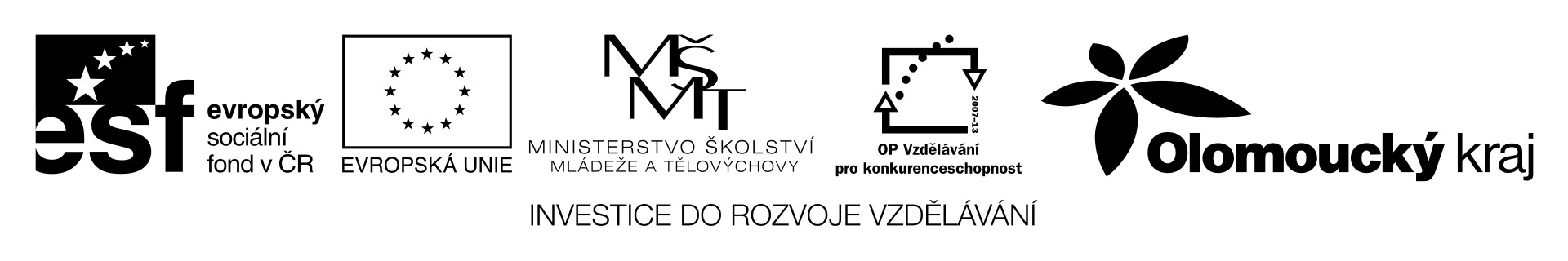 Průchodnost jednotlivých typů záření různými materiályPomůcky:  detektor radioaktivního záření, zářiče, vzorky různých materiálů přibližně stejné tloušťky Úkoly:	detektor umístíme do malé vzdálenosti od zdroje a postupně mezi ně vkládáme různé vzorky materiálů a sledujeme, které výrazně sníží počet detekovaných částicopakujeme s různými typy zdrojůvýsledky zaznamenáme do tabulky, kde řádky budou odpovídat různým typům zdrojů a sloupce různým materiálům. Měření:Závěr:Záření, které proniká nejvíce různými materiály je  ………………………………Záření, které proniká nejméně různými materiály je ……………………………….Různá záření nejlépe pohlcuje ……………………………Různá záření nejméně pohlcuje ……………………………Zdroj záření typuMateriál 1Materiál 2Materiál 3Materiál 4Zdroj záření typu1234